Zimní výjezd pro nejmenší 2023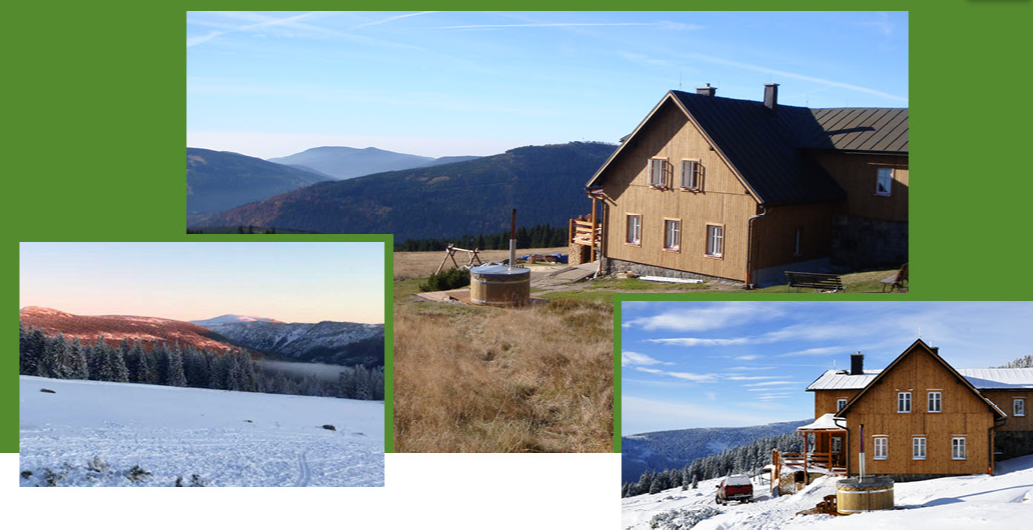 23.1. – 27.01.2023Špindlerův mlýn – chata ŠpindlerPro děti (od 4 let) Cena 6900 Kč + 1000Kč vlekovné (cena zahrnuje: ubytování, stravování, pedagogický a zdravotní dozor, výcvik s instruktory, vlekovné, dopravu autobusem od Ulity) OBECNÉ tábor pořádá Dům dětí a mládeže Praha 3 - Ulita zaměření: tábor je pro začátečníky i pokročilejší lyžaře, ale i pro nelyžařestravování – plná penze na chatě Špindler (večeře – snídaně)ubytování na krásném místě v chatě Špindler https://chataspindler.cz/cs/dopoledne: lyžování odpoledne: nelyžařský program pro děti venku a v chalupěvečer: pohádkové vyprávěnívýjezd organizují pedagogové Ulity pracující trvale s předškolními dětmi a mající zároveň licenci instruktora lyžováníODJEZD, PŘÍJEZD, DOKUMENTY K ODEVZDÁNÍsraz na recepci Ulity v pondělí v 9:00Návrat v pátek v 16 hod tamtéžDOKUMENTY, KTERÉ U ODJEZDU BUDEME VYBÍRAT:Bezinfekčnost (datum nejvíce den staré)Potvrzení od lékaře (platnost 2 roky) - stačí kopieKopii kartičky pojištěnceLéky s popisem a četností užívání Co s sebou: Toto je pouze doporučené vybavení. Konkrétní množství věcí, další vybavení a jiné necháváme na rodičích. Prosíme, vybavte děti seznamem věcí a věci mějte podepsané. oblečení na hry v chatě 				oblečení na sjezdovku (dvoje) oblečení na ven  				láhev na pití mikina 2x						psací potřeby, sešit čepice 2x 					pastelky (fixy) rukavice 					baterka + náhradní baterie lyžařské rukavice 2x  				hřeben, šampon , mycí potřebynepromokavá bunda		 		pytel na špinavé prádlošátek/nákrčník 					krém na opalování + jelení lůjteplý svetr/mikina 				spodní prádlo 				 ponožky (alespoň 2 páry tlustých podkolenek)		sluneční brýle pyžamo						pexeso, karty nebo jinou spol. hru kapesníky					léky, které pravidelně užívá + popis 		ručník, osuška	 				lyžařská helmasandály nebo bačkory na přezutí		lyžařské boty					 lyže, hůlky (pevně svázané, nejlépe ve vaku)  lyžařské brýle Na cestu doporučujeme DOBROU ZIMNÍ OBUV!!!KONTAKTY: Informace: Markéta Tučková, 728 560 356, tuckova@ulita.czPřihlašování: recepce Ulity – 606 611 920, 774 497 428, on-line přihlášky na webu UlityStornopoplatky při odhlášení  1/ měsíc před akcí – vracíme celou částku 2/ týden před akcí – vracíme částku sníženou o 30% 3/ kratší než týden – vracíme částku sníženou o 50% 4/ při doložené lékařské zprávě o zdravot. nezpůsobilosti – storno pouze 5%